Pracovní list 1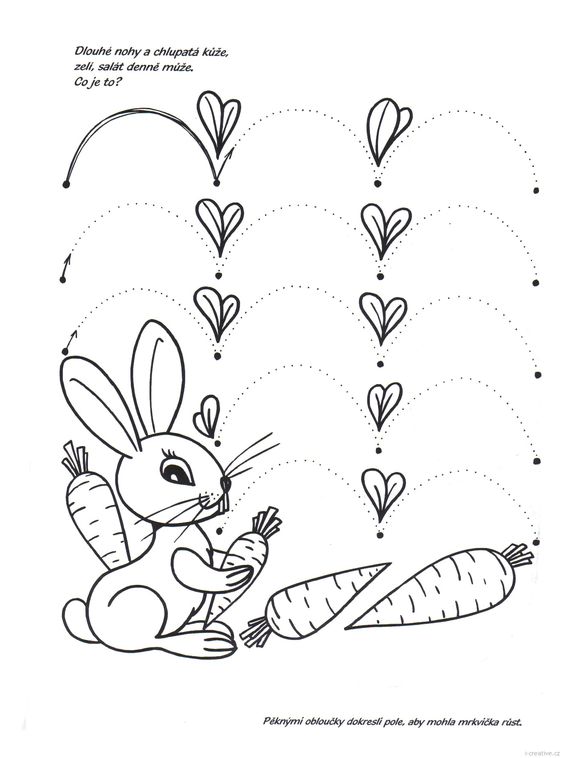 Pracovní list 2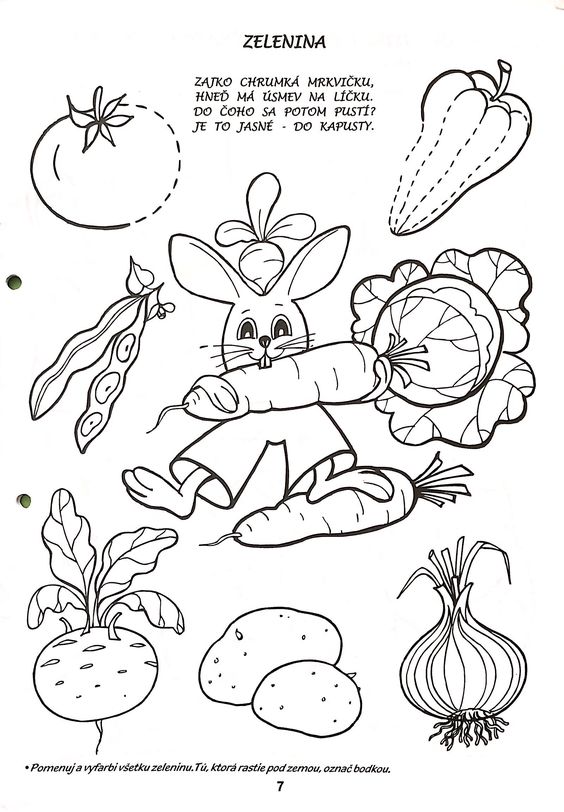 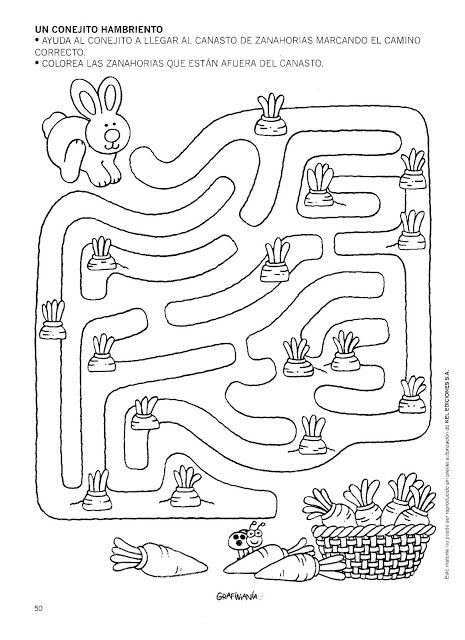 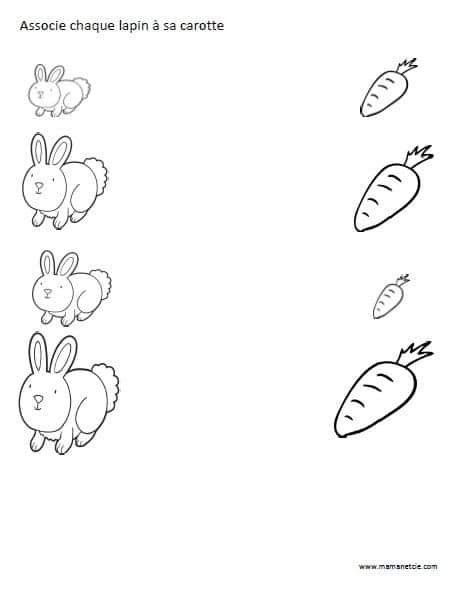 